ИТОГИ социально-экономического развития Кунгурского муниципального района за 2014 годДЕМОГРАФИЯ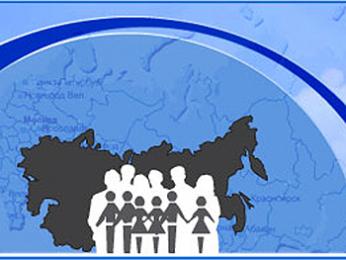 Демографическая ситуация по данным ЗАГСа за 2014 год по сравнению с аналогичным периодом прошлого года характеризуется увеличением числа зарегистрированных рождений, а также незначительным увеличением зарегистрированных смертей, о чем свидетельствуют следующие данные.Показатели естественного движения населенияДинамика регистрации рождения за 2014 год увеличилась на 39 малышей или на7,1%. Снижение регистрации рождаемости по сравнению с аналогичным периодом 2013 года отмеченов 7 сельских поселениях: Плехановском (-10), Сергинском(-7), Неволинском (-6), Мазунинском (-5), Троельжанском и Усть-Турском (-3), а также Ергачинском (-2).В 11 сельских поселениях динамика регистрации рождений увеличилась (Тихановское +15, Калининское +13, Зарубинское и Филипповское по +12,                 Кыласовское +8, Комсомольское +7, Бырминское, Голдыревское и Моховское по +2, Ленское и Шадейское по +1). Ситуация никак не изменилась в Насадском сельском поселении.В целом за 2014 год динамика регистрации смертей увеличилась на 11 человек или на 1,8 %. Следует отметить, что за рассматриваемый период в 8 сельских поселениях регистрация смертей превысила уровень аналогичного периода 2013 года. Наиболее заметно этот показатель увеличился в Калининском (+16), Тихановском (+15), Ленском (+12), Моховском (+8), Мазунинском (+7) и Усть-Турском (+6) поселениях.Заметно снизился показатель смертности в  сельских поселениях:                   Голдыревском (-15), Сергинском (-9), а также Неволинском, Плехановском и Филипповском  (-8).В результате сложившейся ситуации в районе за 2014 год по данным Пермьстата- естественный прирост +57 чел.Наблюдается высокий уровень смертности от туберкулеза (157,1%), отсердечно-сосудистых заболеваний (131,7%), а также по старости (500%).Распределение умерших по причинам смертиЗа 2014 год зафиксировано 3 случая смерти ребенка в возрасте до года, в то время как в 2013 году число умерших детей в возрасте до года  составило 12 детей (уменьшение на 75%). ЭКОНОМИКАЗа 2014 год на предприятиях Кунгурского муниципального района  объем отгруженных товаров собственного производства, выполненных работ и услуг собственными силами составил в действующих ценах  8 042,7 млн. руб., что больше уровня прошлого года на 14% (за 2013 год - 7057,8  млн. руб.). В том числе отгружено товаров собственного производства предприятиями сельского хозяйства на сумму 1 935,5 млн. руб., 24,1% от всей отгруженной продукции. Инвестиции в основной капиталИнвестиции предприятий Кунгурского района в основной капитал за 2014 год составили  546 814 тыс. руб., что ниже показателей аналогичного периода 2013 года (602 833 тыс. руб.) на  9,3%.Направление средств на:Наблюдается снижение инвестиций на 9,3%. Основная доля инвестиций в их общем объеме 44,4% направлена на здания и сооружения,44.5% направлена на машины, оборудованиеИсточниками финансирования инвестиций в основной капитал являются собственные средства – 351 777 тыс. руб., привлеченные средства – 195 037 тыс. руб., в т.ч.: кредиты банков- 128 615 тыс. руб., заемные средства других организаций в размере 578 тыс. руб. и средства местного бюджета в размере 52 707 тыс. руб.Рынок трудаКоличество экономически активного населения – 20 714 человек, в том числе безработные  – 278 человек (аналогичный период 2013 года- 22 785 человек экономически активного населения, в том числе 317 человек безработных).За 2014 год общая численность безработных  граждан, с которыми работала служба занятости, составила 1037 человек, это на 6,6% меньше, чем за аналогичный период 2013 года (1110 чел.). Обратилось в поисках работы с начала года 2 022 человек, из них 49,3% (997чел.) мужчины и 50,7% (1 025 чел.) женщины. Из них получили статус безработного 720 человек. Из общей численности обратившихся трудоустроено 1 294 человек, в т.ч. безработных 363 человека, направлено на переобучение 81 человек. За 2014 год назначено пособие по безработице 720 чел. Размер пособия по безработице максимальный 5 635 руб. (увеличение в сравнении с аналогичным периодом 2013 года на 735 руб.), минимальный размер 977,5 рублей (увеличение на 127,5 руб.). На 01.01.2015 года уровень безработицы 1,3% (2013 год-1,4%).Товарооборот Оборот розничной торговли за 2014 год составил 1 359,2 млн. руб., по сравнению с аналогичным периодом прошлого года он увеличился на 3,2 %. Оборот общественного питания составил 68 103 тыс. руб. Наблюдается уменьшение на 2,8%. Уровень жизни населенияЗа 2014 год заработная плата работников  крупных и средних предприятий Кунгурского района по данным Пермьстата составила 19771,9 рублей, что на 14,7% больше аналогичного периода 2013 года (2013 год–17 237,4 рублей.).ПРОМЫШЛЕННОСТЬЗа 2014 год (кроме ООО «Евродом» - не представили отчетные данные) произведено продукции в действующих ценах на сумму 752,4 млн. руб. Наблюдается увеличение объема производства к аналогичному периоду прошлого года  на 5,3% (714,4 млн. руб.). Объем реализованных товаров в действующих ценах – 724,3 млн. руб., увеличение на 18,9% (609 млн. руб.) к прошлому периоду.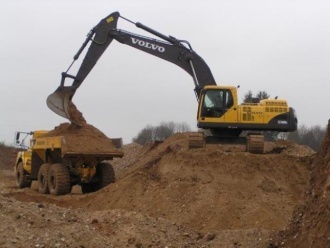 Производство и реализация основных видов продукции в натуральном выражении за 2014 год	Итоги работы ОАО «Филипповский карьер» показали увеличение объемов производства на 25% и объемов реализации продукции на 9,4%, что свидетельствует о стабильном положении предприятия. Снижение объемов производства отсева дробления известняка, связано со снижением спроса на данный вид продукции со стороны птицефабрик региона. Отмечается рост среднемесячной заработной платы на 19,9%.В целом по предприятию ООО «Ергач» объем производства в действующих ценах за 2014 год  по сравнению с тем же периодом прошлого года увеличился  на 4,2%. Объем реализованных товаров, работ, услуг увеличился  на 19,8% в основном за счет увеличения объема реализации  гипса строительного, как россыпью, так и в таре. Объемы реализации гипса строительного увеличились за счет увеличения спроса. Среднемесячная заработная плата увеличилась на 12,5%. Также отмечается  увеличение среднесписочной численности рабочих на 3,1%.СЕЛЬСКОЕ ХОЗЯЙСТВОКунгурский район один из крупных районов Пермского края, где производится более 10% всей сельскохозяйственной продукции.Основное производство сельскохозяйственной продукции  в районе приходится на 23 сельскохозяйственное предприятие  и 26 крестьянских (фермерских) хозяйств. По результатам хозяйственной деятельности за 2014 год  выручка от реализации продукции составила 2 932,3 млн. руб. (2013 год – 2 430,3 млн. руб.), в том числе от реализации сельскохозяйственной продукции 2 688,7 млн. руб. (2013 год – 2 234,8 млн. руб.). Основная доля всей произведенной сельхозпродукции приходится на ОАО ПТФ «Комсомольская» - 53,8%, ООО «Телец-Агро» - 14,6, ООО «Агрофирма Труд»- 10,7%, СПК «Колхоз им. Чапаева» – 4,8%,   ООО «ВЕЛИКОЛЕНСКОЕ» - 4,1%, остальные хозяйства – 12%.Хозяйствами района получено прибыли 387,8 млн. руб., (2013 год – 11,7 млн. руб.). Убыточные предприятия: ООО «Исток» - 7,4 млн. руб.,ООО «Агропредприятие «Заря» - 4,1 млн. руб.ООО «Плехановское»- 3,7 млн. руб., СПК «Совет» - 0,4 млн. руб.Удельный вес прибыльных предприятий – 82,6%. Рентабельность сельскохозяйственного производства по хозяйствам – 15%, рентабельность продаж – 13,3%.Хозяйствами района  за 2014 года получено субсидий из бюджетов всех уровней в сумме 346,7 млн. руб. ЖИВОТНОВОДСТВОПоголовьеОбщее поголовье КРС уменьшилось на 1 002 голов, в то время как коров увеличилось на 55 гол. На данный момент разведением свиней занимаются только КФХ. Наблюдается увеличение птицы на 9 тысяч голов.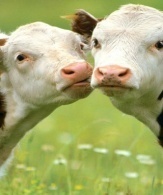 Производство мясаПроизводство мяса в живом весе всех видов животных уменьшилось к уровню прошлого года на 526,6 тн или на 7,2%.Реализация мясаОбъем реализации мяса на убой в живом весе всех видов составил 7 058,3 тн, больше уровня прошлого года на 723,7 тн или на 11,4%.	Молоко	Наивысшую продуктивность получили:Низкая молочная продуктивность коров в следующих хозяйствах: ООО «Плехановское»				 - 1 378 кг (-1 241)	Куриное яйцоПроизведено – 496 180 тыс. шт. (увеличение на 51 864 тыс. шт.). Реализовано –482 384 тыс. шт. (увеличение на 35 167 тыс. шт.).РАСТЕНИЕВОДСТВО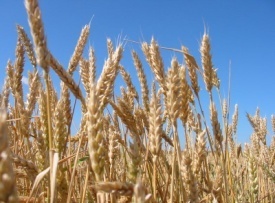 В текущем году произошло уменьшение посевных площадей на264 га или 0,4 % к уровню прошлого года. Доля зерновых в посевной площади – 40,9%.	Урожайность зерновыхЗерновые и зернобобовые культуры убраны с площади 26 416 га, что составляет 97,0% от общей площади посева на зерновые цели. Средняя урожайность в весе после доработки (в амбарном весе) составляет – 18 ц/га, что больше на 5,2 ц/га  к уровню прошлого года.Урожайность выше средней получена следующими хозяйствами:Производство продукции растениеводстваВаловое производство зерна в весе после доработки составляет 47 624 тн или 82,2% от валового сбора зерна в бункерном весе. Значительное увеличение объемов производства связано с крайне низкими показателями производства зерна в 2013 году, обусловленными засухой 2013 года.	Картофель убран с площади 181 га, (занимаются 7 хозяйств: ООО «Юговское» - 100 га, валовый сбор 1 109 тн и 6 КФХ- общая площадь 81 га и сбором 2 2023 тн). Общий валовый сбор составил 3 132, увеличение к уровню прошлого года на 137,5%.	Площади под овощами увеличены до 112 га (в 2013 году- 85 га). Вал овощей в 2014 году достиг 4 008 тн, увеличение на 917 тн в сравнении с аналогичным периодом 2013 года.	Кормовые культуры возделывались на площади 38 640 га.Заготовлено кормов	Заготовлено грубых и сочных кормов на 1 условную голову – 26 ц. кор. ед., в 2013 году – 20 ц. кор. ед.	Под урожай 2015 года:	- посеяны озимые культуры (зерно и зеленый корм) на площади – 2 128 га, 70% от запланированных объемов (3 042 га). Сложные  погодные условия лета 2014 года привели к задержке сроков созревания зерновых на 3-4 недели, что не позволило хозяйствам подготовить семена к оптимальному сроку сева озимых.	- подготовлено и проверено семян – 9 790 тн., при плане 9 790 тн.-100%. Из проверенных семян 86%- кондиционные.	- обработка почвы произведена на площади – 22 464 га при плане 32 474 га, 69,2% к плану. Это связано с поздними сроками уборки зерновых.	В 2014 году хозяйствами внесено 261 151 тн органических удобрений. Органика внесена на площади – 2 989 га. Минеральные удобрения внесены на площади – 25 385 га – 38,1% посевных площадей. Внесено 2 300 тн минеральных удобрений, что составляет 35 кг/га в физическом весе и 15 кг/га посевных площадей в действующем веществе удобрений.	 Всего за 2014 год приобретено 11 единиц самоходной сельскохозяйственной техники и 33 единицы прицепной и навесной техники.Малые формы хозяйствованияВ 2013-2014 годах в районе активно начали развиваться КФХ. К концу 2014 года их количество увеличилось до 37. И на данный момент основное производство сельскохозяйственной продукции приходится на 26 КФХ. В связи с увеличением КФХ, для которых в районе создается благоприятная среда для развития, что выражается в консультациях, финансовой поддержке увеличивается выручка от  реализации сельскохозяйственной продукции и производство продукции сельского хозяйства.Объем реализованной сельскохозяйственной продукции составил около 80 млн. руб., увеличился по сравнению с прошлым годом на 45%.Основная доля всей произведенной сельхозпродукции приходится на КФХ Хавыева Айнура Альбертовича – 35%, затем КФХ Колыванов Владимир Александрович – 20%, КФХ Хавыева Нурия – 17%, КФХ Иналова Ольга Евгеньевна - 10%, остальные КФХ – 18%.Валовое производство молока увеличилось и составило – 1,4 тыс. тонн. Произведено мяса – 140 тоннУвеличен валовый сбор зерна – 1,5 тыс. тонн. Собрано более 1 тыс. тонн картофеля и 3,5 тыс. тонн овощей.Увеличилось  общее поголовье КРС и составляет 1 029 голов, в т.ч. поголовье коров – 444.  КФХ района за 12 месяцев 2014 года получено субсидий из бюджетов всех уровней в сумме 19,1 млн. руб. По проекту «Стимулирование развития малых форм хозяйствования в АПК» по Кунгурскому району  ведется активная работа с населением по получению кредитов. В течение 2014 года специалистами Управления экономического развития было проведено 7 выездных совещаний – презентаций, с целью продвижения программы субсидирования процентных ставок, при оформлении кредитов в банках (с. Зуята, пос. Голдыревский, с. Калинино, пос. Семсовхоз, с. Троельга, с. Усть-Турка, с. Кыласово). За 12 месяцев 2014 года за возмещением процентной ставки по кредиту обратились 26 человек, из них 16 включены в перечень получателей субсидии, сумма к возмещению составила 3 415,67 тыс. рублей, 10 отказано (направлено на доработку). За 12 месяцев 2014 года возмещено процентной ставки по  кредитным договорам в сумме 1 013,0 тыс. руб. за счет средств федерального бюджета, 87,0 тыс. руб. за счет средств краевого бюджета.РАЗВИТИЕ ИНФРАСТРУКТУРЫ ЖКХ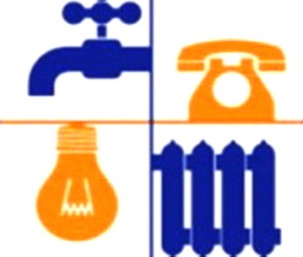 В системе предоставления жилищно-коммунальных услуг работает 20 операторов, из них:- 3 муниципальных унитарных предприятия- 17 частных предприятий. Район обеспечивают теплом 46 котельных, из них 39 газовых, 6 угольных и 1котельная на жидком топливе.Маршрутная сеть на территории района составляет 29 пассажирских маршрута. Обслуживанием населения занимаются 6 перевозчиков: 5 частных и 1 муниципальный - МАТП «Кунгуравтотранс».Дороги, мостыНа балансе состоят 538,5 км муниципальных автомобильных дорог и 26 мостов (1359,5 п. м).На дорожное хозяйство и дорожный фонд на 2014 год было выделено 104,825 млн. руб., освоено 86,958 млн. руб., остаток составил 17,867- освоение 83,0%.  Остаток средств, не использованных в 2014 году, будут направлены на увеличение ассигнований дорожного фонда в 2015 году. 	На текущий и капитальный ремонт дорог и мостов в 2014 году выделено 42,685 млн. руб., освоено 25,77 млн. руб., остаток составил 16,915 (60,4%). В том числе из краевого бюджета остатки прошлого года по софинансированию работ по ремонту дорог в сумме 3,082 млн. руб., освоено 3,042 млн. руб. (98,7%). За счет средств дорожного фонда выполнен ремонт трех участков автодорог находящихся в черте населенных пунктов.	Проведен капитальный ремонт трех мостов. ПроектыСтроительство начальной школы-сад на 140 мест в с. БажукиПо проекту «Строительство начальной школы-сада на 140 мест в с. Бажуки» за 2014 год освоено 21,7 миллионов рублей. Общие затраты на строительство школы с 2008 года составили 135,4 миллионов рублей. На данный момент строительно-монтажные работы по школе закончены. Идет подготовка документов для направления в Строй надзор для проверки на соответствие работ по проекту.  	Газопроводы и водопроводыНа разработку ПСД для строительства «Газопровода 1 категории от точки подключения до населенных пунктов д.Тихановка, с. Троицк, д. Колпашники, д. Мушкалово Кунгурского муниципального района» было выделено на 2014 год 17 млн. рублей. По результатам проведенного конкурса был заключен контракт на сумму 12 млн. рублей. Освоено 11 млн. рублей (91,7%). На разработку ПСД для «Строительства магистрального водопровода Кыласово (Сафонов ключ) - Ергач-Шадейка» выделено на текущий год 9,884 млн. руб. Заключен контракт на 5,32 млн. руб. на изыскания источников водоснабжения (оплачено 2,69 млн. руб., остаток 2,63 млн. руб.- контракт не закрыт). Экономия составила 4,564 млн. руб.Программы:«Улучшение жилищных условий молодых семей на территории Кунгурского муниципального района на 2014-2016 годы»: количество семей, нуждающихся в улучшении жилищных условий на декабрь 2014 года составляет 387семей.Выдано 22 свидетельства на сумму 12,2 млн. руб., реализовано 5,2 млн. руб., в том числе:Федеральный бюджет- 1 млн. руб.Краевой бюджет- 3 млн. руб.Местный бюджет- 1,2 млн. руб.«Устойчивое развитие сельских территорий»: количество нуждающихся-51 семья. Выдано 34 свидетельства на сумму 22,6 млн. руб., в том числе:Федеральный бюджет 11,9 млн. руб.Краевой бюджет 8,0 млн. руб.Местный бюджет 2,7 млн. руб.«Обеспечение жильем ветеранов, инвалидов и семей, имеющих детей-инвалидов, нуждающихся в улучшении жилищных условий» выдано на сумму 3,5 млн. руб.:	- по ветеранам ВОВ – 2 сертификата на сумму 2,4 млн. руб., оба реализованы.	- по ветеранам боевых действий -1 сертификат на 589,3 тыс. руб., реализован.	- инвалиды и семьи, имеющие детей-инвалидов - 1 сертификат на 589,3 тыс. руб., не реализован.ТРАНСПОРТ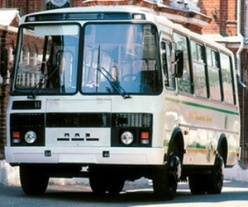 Списочная численность подвижного состава на 01.01.2015 г. 35 единиц, в т.ч. 30 автобуса, 4 грузовых а/м, 1 легковых а/м. Структура подвижного состава:1998-2003 гг. - 14 единиц (41,2%);2003-2013 гг. - 21 единиц (58,8%);	За  2014 год  маршрутная сеть маршрутов общего назначения сохранена на уровне 2013 года, что включает в себя маршруты: районные – 23, поселенческие маршруты регулярных перевозок школьного подвоза-18.	Общий пробег маршрутных перевозок 2014 года – 1189,6 тыс. км, не значительно увеличился в сравнении с аналогичным периодом прошлого года на 0,2% (2,8 тыс. км).Доходы от перевозок за 2014 года  составили 26853,7 тыс. руб. (25139,4 тыс.руб. – 2013 года), рост доходной части к аналогичному периоду 2013 года – на 1714,3 тыс. руб.Расходы по предприятию за 2014 года – 40877,6 тыс. руб., увеличение к соответствующему периоду прошлого года – 13,8%. Убытки предприятия за 2014 года – 11446 тыс. руб., сокращение к аналогичному периоду 2013 года на 1553 тыс. руб. Выделены средства на возмещение убытков в размере 7050,6 тыс. руб., снижение к 2013 году на 216,4 тыс. руб.Среднесписочная численность работников – 75 человека.Размер средней заработной платы за 2014 года -17 379,6 руб. (в 2013 года – 14 998,1 руб.), рост на 15,9%.КАПИТАЛЬНОЕ СТРОИТЕЛЬСТВО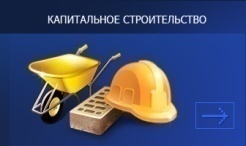 В  течение 2014 года предприятие  осуществляло строительный контроль  за  работами на  следующих объектах капитального строительства:	-   Начальная школа-сад на 140 мест в с. Бажуки;	- Распределительные сети  газопровода протяженностью 2,5 км д. Шаква  Кунгурского муниципального района (II очередь). Средства освоены в полном объеме, объект введен в эксплуатацию;            -   Наружные сети газоснабжения по ул. Иренская в с. Ленск. Все средства освоены в полном объеме;            -   Сети водоснабжения по ул. Азина, Рябова, Труда в с. Калинино. Средства освоены в полном объеме, объект введен в эксплуатацию           В 2014 году предприятие выполняло функции заказчика на проектирование (сбор исходных данных) следующих объектов:-  газоснабжение жилого фонда д. Брод Плехановского сельского поселения;-  распределительные газопроводы для газификации жилого фонда индивидуальной застройки в п.Семсовхоз;- газопровод 1 категории от точки подключения до населенных пунктов д.Тихановка, с. Троицк, д. Колпашники, д. Мушкалово; 	Предприятие составляет сметы и проводит строительный контроль  за  капитальным ремонтом школ и детских садов. Также составляли сметы  на ремонты   дорог в рамках проекта  «Благоустройство».ИМУЩЕСТВЕННЫЕ, ЗЕМЕЛЬНЫЕ ОТНОШЕНИЯ, ГРАДОСТРОИТЕЛЬСТВО И ОХРАНА ОКРУЖАЮЩЕЙ СРЕДЫЗемельные отношения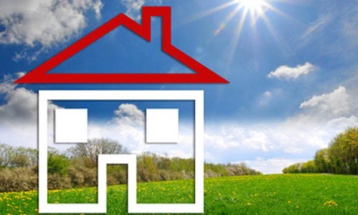 Всего по состоянию на 1 января 2015 года на территории Кунгурского муниципального района действует 10 336 договороваренды на земельные участки общей площадью 32 435,6395 га (38,3968 га за 4 кв.), в том числе с юридическими лицами – 967 (17 за 4 квартал), с физическими лицами – 9 367                                     (134 за 4 квартал).В течение2014 года  вновь заключено 617договоров аренды (за 2013 год–635 договоров).	Арендная плата за землюДля снижения задолженности по арендной плате за землю приняты следующие меры:- выставлена 131 (40 за 4 квартал) претензия на общую сумму 8 687,78 тыс.  руб., (поступило в бюджет района и поселений 951,7 тыс. руб.);- подготовлено и направлено в суд 26 исковых заявлений на сумму 6 689,6 тыс. руб. Удовлетворено исков на сумму 5 051,5 тыс. руб., в том числе арендная плата – 3 189,7 тыс. руб., пеня – 1 861,8 тыс. руб. В службе судебных приставов на исполнении находятся 26 дополнительных документов, предъявленная задолженность по арендной плате составляет 8 965,2 тыс. руб.Взыскание неосновательного обогащения: направлено 7 исковых заявлений на сумму 8 986,5 тыс. рублей. Удовлетворено исков на сумму 1369,6 тыс. рублей, поступила оплата 336,2 тыс. рублей. На исполнении находится 10 исполнительных листов на сумму 831,01 тыс. руб.Земельный налогПроведено 12 аукционов, продано 278 участков, общей площадью –66,1574 га, на сумму 13 151, 219 тыс. руб.За 2014 год продано 459 земельных участка собственникам зданий, строений и сооружений на сумму 497,858 тыс. руб., общей площадью 65,7047 га (за 2013 год –350 участков площадью 59,1971 га на сумму 593,974 тыс. руб.). По рыночной стоимости продано 73 земельных участка, общей стоимостью 5 008,376 тыс. руб., общей площадью 1 707,1320 га.Доход от продажи земельных участков.	Осуществлен перевод 24 земельных участков из земель сельскохозяйственного назначения в категорию земель промышленности, энергетики, транспорта, связи, радиовещания, телевидения, информатики, земель для обеспечения космической деятельности, земель обороны, безопасности и земель иного специального назначения на общую площадь 107,9609 га и 1 земельный участок- из земель запаса в земли промышленности для размещения объектов инфраструктуры водного транспорта-причала с паромом площадью 0,01га.	Исполнение закона Пермского края «О бесплатном предоставлении земельных участков многодетным семьям в Пермском крае»		Всего по состоянию на 1 января 2015г. с заявлениями о предоставлении земельного участка обратилось 232 многодетные семьи, из которых 192 поставлены на учет: для предоставления земельного участка под ИЖС–70 семей, под ЛПХ– 117 семей, для садоводства– 2 семьи, под огородничество– 3 семьи.	40 многодетным семьям отказано в предоставлении земельного участка (не соответствие требованиям и условиям- 2 семьи; не полный пакет документов- 4 семьи; отсутствие совместного проживания всех членов семьи- 1 семья; наличие в собственности земельного участка- 32 семьи; отчуждение земельных участков, находящихся в собственности-1 семья).	Из поставленных на учет многодетных семей, 175 семьям предоставлены земельные участки (163 под ЛПХ- общая площадь 29,57 га;1 под садоводство-площадь 0,12 га; 8 под ИЖС площадь 1,2 га; 3 под огородничество- площадь 0,55 га). Право собственности в Управлении Росреестра зарегистрировано на 130 участков, 5 из них проданы, 20 многодетных семей получили разрешение на строительство на выданных земельных участках.	На 1 января 2015 года в очереди стоит 17 многодетных семей.Архитектура и градостроительствоПоведена следующая работа:Охрана окружающей среды	За этот период проводились проверки санитарного состояния территорий района и санкционированных площадок хранения ТБО (из 17 проверенных свалок 12 являются несанкционированными). Даны рекомендации и по содержанию площадок хранения ТБО, а также предписания о ликвидации несанкционированных свалок. В ходе повторных проверок выявлено, что 6 несанкционированных свалок ликвидировано, в отношении 2 проводится межевание и постановка на государственный кадастровый учет.	Всероссийская Акция «Дни защиты от экологической опасности» (приняли участие 19 поселений, 26 образовательных учреждений, 33 учреждения культуры, 35 библиотек и функциональных органов администрации). В рамках акции проведено более 300 мероприятий, в которых приняли участие 5 177 человек. По итогам Кунгурский район стал первым в номинации «Лучшая организация информационной поддержки в СМИ»	Проведены Всероссийские субботники «Зеленая Россия» и «Зеленая Весна».	ИмуществоВ реестре насчитывается 596 объектов недвижимого и движимого (автотранспортные средства) муниципального имущества, из них зарегистрировано 477 объектов, в том числе:213 объектов недвижимого имущества (здания, помещения, квартиры), из них зарегистрировано 156;156 объектов движимого имущества (автотранспорт);18 объектов жилого фонда, из них зарегистрировано 15;208 объектов инженерной инфраструктуры, из них зарегистрировано 150:	- 145 дорог (зарегистрировано);	- 2 моста (зарегистрировано);	- 12 водопроводных сетей;	- 13 теплосетей;	- 1 электросети;	- 3 газопровода (зарегистрировано);	- 16 канализационных сетей;	- 16 котельных;1 объект культурного наследия (памятник воинам ВОВ).С 01.07.2014 г. МАМУ «Ленская ЦРБ» передана в краевую собственность (96 объектов балансовой стоимостью 124,8 млн. руб.)Специализированный жилищный фонд составляет 12 служебных квартир стоимостью 7 809,5 тыс. руб.Жилой фонд для детей сирот и детей, оставшихся без попечения родителей, составляет 2 квартиры, стоимостью 1 341,6 тыс. руб. 1 квартира приватизирована сиротой.Приватизация имуществаПроведено 10 аукционов по продаже муниципального имущества.Поступило в консолидированный бюджетАренда имуществаНа 1 января 2015 года общая площадь переданного муниципального имущества в аренду составляет 176,7 кв. м, действующих договоров аренды 4.Поступило в бюджет (совместно с поселениями)	Процент исполнения бюджета района по аренде имущества составляет 88%, это связано с расторжением 2 договоров аренды с ООО «Медфарм» и задолженности Кунгурского отделения Сбербанка 1638. Имеется задолженность по арендной плате в сумме 25,3 тыс. руб.	В ноябре 2014 г. проводилась проверка целевого использования и сохранности муниципального имущества специализированного жилищного фонда, находящегося в оперативном управлении общеобразовательных учреждений (составлено 7 актов для устранения выявленных нарушений).	Также ведется работа с бесхозным имуществом, на 01.01.2015г. на учете стоит 1 объект - автомобильная дорога «Моховое - Сороки».ПРАВОНАРУШЕНИЯ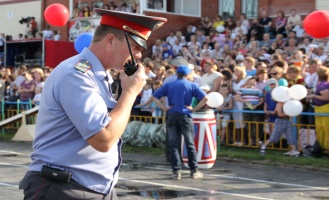 По  данным МО МВД России «Кунгурский» в течение2014 г. зарегистрировано  511  преступлений, что  ниже уровня прошлого года на 10,5 %. Уровень преступности в расчете на 10 тысяч жителей  снизился и составил 118,6случаев (2013 год- 132,5 случаев). Количество зарегистрированных преступлений:Раскрываемость преступлений в 2014 г. составила 70,6% (375 преступлений), снижение на 0,1% (в 2013 году 70,7% (405 преступлений)). 	Количество тяжких и особо тяжких преступлений в 2014 году снизилось на 35 случаев,  их доля в числе зарегистрированных преступлений составила 13,5 % против 18,2%  в соответствующем периоде прошлого года. По-прежнему, в структуре преступности преобладающее число преступлений составляют преступления против собственности, в частности кражи – 215. В течение 2014 года 24 несовершеннолетними гражданами совершено 21 преступление, за аналогичный период прошлого года было совершено 29 преступлений 19 несовершеннолетними гражданами. 	За 2014 год по району зарегистрировано 3 972 (аналогичный период 2013 года-       4 363) заявления и сообщения о преступлениях и происшествиях, снижение на 9,0%. 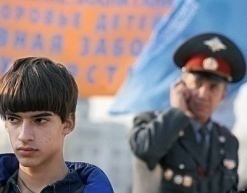 ЗАЩИТА ПРАВ ДЕТЕЙКДНиЗП района согласно ФЗ № 120 «Об основах системы профилактики безнадзорности и правонарушений несовершеннолетних» отведена роль координатора в проведении профилактических работ среди несовершеннолетних. За 2014 год проведена следующая работа:Одним из основных направлений деятельности комиссии по делам несовершеннолетних и защиты их прав – работа в рамках краевых проектов:	«Выявление семей и детей, находящихся в социально опасном положении»На 31.12.2014 года на учете семей и детей, находящихся в социально опасном положении:«Реабилитация семей и детей, находящихся в СОП»«Ранняя профилактика социально опасного положения и социального сиротства»: 4. «О  реализации эксперимента по снижению уровня преступности на территории Кунгурского муниципального района»:«Внедрение восстановительных технологий в систему профилактики преступлений и правонарушений несовершеннолетних»:СОЦИАЛЬНАЯ СФЕРАОБРАЗОВАНИЕСистема образования Кунгурского муниципального района включает в себя: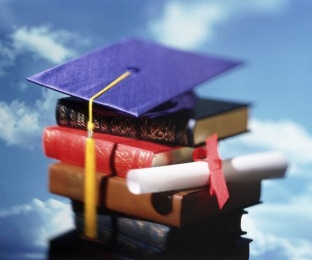 	- 11 дошкольных образовательных учреждений и 12 структурных подразделений школ;	- 24 общеобразовательных школ (13 средних и 11 основных);	-  2 учреждения дополнительного образования для детей;- 1 учреждение дополнительного образования (повышения квалификации) специалистов.1. Реализация национальных и региональных проектов в сфере образования Кунгурского муниципального района:1.1 Приоритетный национальный проект «Образование»	Дополнительное вознаграждение за классное руководство в сумме 8 202,0 тыс. руб., получают 306 педагогов. 	4 педагога из района приняли участие в конкурсном отборе общеобразовательных учреждений, выдвигаемых на премию Президента РФ в рамках национального проекта «Образование». Победители: федерального уровня - учитель физкультуры Комсомольской школы, регионального уровня - учитель начальных классов Комсомольской школы.	1.2 Региональный проект «Телекоммуникационная сеть Пермского края»	На портале «Образование 2.0» (краевой проект «Школьный электронный дневник») зарегистрировано 1 464 учащихся из 19 образовательных учреждений Кунгурского муниципального района(2013-859; 2012 – 937; 2011 – 512; 2010 год – 0 человек).	2. Реализация Указов Президента Российской Федерации от 7 мая 2012 года № 597 «О мероприятиях по реализации государственной социальной политики», № 599 «О мерах по реализации государственной политики в области образования и науки»:2.1. Повышение заработной платы учителей образовательных учреждений:	Средняя заработная плата по итогам 2014 года составила: педагогических работников общеобразовательных учреждений – 26 284 руб. (1 кв. – 25 432 руб., 1 пол. – 30 344 руб.), педагогических работников садиков – 22 438 руб. (1 кв. – 21 459 руб., 1 пол. - 23 053 руб.), педагогических работников учреждений дополнительного образования – 22 413 руб. (1 кв. – 21 655 руб., 1 пол. - 23 027 руб.).	16 образовательных учреждений в рамках краевого проекта «Стимулирование педагогических работников муниципальных образовательных учреждений по результатам обучения школьников в 2013-2014 учебном году» вошли в число лучших школ Пермского края и получили дополнительное финансирование на сумму 1 262 642 руб. (в 2013 году- 9 школ).	2.2. Повышение квалификации, профессиональная переподготовка руководителей образовательных учреждений	Аттестовано: высшая категория- 18 педагогов, первая категория-68. Доля пед. работников, аттестованных на 1 и высшую категорию, составляет 50,6% (11 место в рейтинге Пермского края). Обучение на базе МБОУ ДПО «РИММЦ» прошли 295 педагогов.	2.3. Дистанционное обучение учащихся	Реализуется краевой проект по дистанционному обучению - 6 детей-инвалидов из 3 общеобразовательных учреждений (Комсомольская СОШ-2 человека, Мазунинская ООШ- 1 человек, Шадейская СОШ- 3 человека).	С 1 сентября 2014 года 2 школы (Бырминская СОШ, Юговская ООШ) участвуют в реализации краевого проекта «Электронная школа».	2.4. Развитие учительского потенциала	- проведен муниципальный этап Всероссийского конкурса «Учитель года-2014» (приняли участие 34 педагога из 25 образовательных учреждений. В рамках конкурса был проведен детский фотоконкурс «Улыбка учителя», в котором приняли участие 22 работы из 10 образовательных учреждения;	- краевая научно-практическая конференция «Инновационная деятельность педагога как условие реализации стандартов нового поколения» на базе Троельжанской школы (приняли участие 170 педагогов из Кунгура и Кунгурского района и  Кишерти);	- краевой проектно-обучающий семинар «О новых подходах и технологиях проектирования учебно-научно-методической работы в современной школе»  в Комсомольской школе;	- семинар по теме «Реализация требований ФГОС к результатам обучения средствами линий учебно-методических комплектов по истории и обществознанию системы «Алгоритм успеха»;	- проведен районный чемпионат интеллектуальных игр (15 команд образовательных учреждений);	- проведены лыжные соревнования в рамках Спартакиады педагогических коллективов. Приняли участие 12 команд;	- проведен смотр-конкурс художественной самодеятельности и народного творчества среди педагогических коллективов. Приняло участие 18 педагогических коллективов;	- проведена августовская педагогическая конференция по теме «Актуальные вопросы развития системы образования Кунгурского муниципального района: итоги и перспективы», принятии участие 210 педагогов.	3.Реализация целевой программы «Развитие системы образования Кунгурского муниципального района на 2012-2014 годы»	3.1. Дошкольное образование	Дошкольные образовательные учреждения посещают  1 943 ребенка: 1,5-3 года 343 человека, 3-7 лет 1600 человек (2013-1690, 2012- 1683).Для  воспитания и развития детей дошкольного возраста  функционирует 83 группы.	С 1 марта  запись детей для постановки на очередь в садики производится по средствам портала Образование Web2.0 «Дошкольное образование» (на 31.12.2014 зарегистрировано 621 заявка: от 1,5 до 3 лет-605 человек, от 3до 7 лет- 16 чел).	На базе Шадейского детского сада состоялся конкурс театральных постановок «Театральная жемчужина» (приняли участие 60 воспитанников из 10 садиков).	Охват дошкольным образованием детей 0-3 года- 36,1%, 3-7 лет- 99%, 0-7 лет-75,7%.В 2014 году открыты дополнительные группы на 125 мест: в Усть-Туркской школе - 15 мест, в Неволинском детском саду - 20 мест, в Истоковской школе - 20 мест, Шадейский детский сад- 20 мест, Плехановская школа-25 мест, Голдыревский детский сад- 25 мест, что позволило свети очередь к 0 среди детей от 4 до 7 лет.С 01.10.2014 года открыты группы предшкольной подготовки при Кыласовской и Филипповкой школах.	3.2. Общее образование	На 31.12.2014 года в системе образования Кунгурского муниципального района обучается 4413 учащихся (2013 – 4383 чел.).	За 2013-2014 учебный год основные образовательные программы различного уровня освоили 98,4% учащихся, что на 0,1% ниже аналогичного периода прошлого года (2012-2013год-98,5%, 2011-2012год-98,3%).	Качество обученности составило 46,4%, увеличение на 0,4%, 2012-2013 учебный год-46,0%.	В 2014 году завершили обучение 431 выпускник 9 классов, с отличием 8 учащихся 9 классов, что составило 2%. 5 выпускников не допущены к ГИА.ОГЭ по обязательным предметам:	Средний тестовый балл по обязательным предметам (русский язык и математика) в 9 классе составил 57,55 и превысил показатель прошлого года на 3,4.Экзамен по предметам по выбору- сдавали 33 человека. Низкий показатель обусловлен тем, что сдача экзаменов по выбору является добровольной и не влияет на получение аттестата.100% выпускников 11 классов (92 человека) получили аттестат о среднем общем образовании (2012 - 2013 учебный год - 100%). 11 учащихся района завершили обучение с медалями «За особые успехи в учении»Единый государственный экзамен 11 классов:Более 225 баллов по результатам 3-х экзаменовКроме того, были проведены мониторинговые обследования качества образования 4 классов по русскому языку и математике (приняли участие 373 ученика). Средний балл по 2 предметам составил 48,9 (2012-2013 уч. год- 46,4).Аккредитацию прошли: Голдыревская СОШ, Усть-Туркская СОШ, Шадейская СОШ, Неволинская ООШ.На базе Комсомольской СОШ состоялся 19 муниципальный конкурс исследовательских работ учащихся 8-11 классов. Приняло участие 119 обучающихся из 20 образовательных учреждений: 71 ученик награжден дипломами, остальные-сертификатами.I муниципальный этап краевого интеллектуального турнира «Марафон знаний» для обучающихся 9-11 классов ( участвовало 44 человека из 20 школ района), для 5-7 классов (участвовало 71 человек из 24 школ). 124 учащихся старших классов являются получателями стипендий, расходы составили 488,9 тыс. руб.Состоялся муниципальный этап Всероссийской олимпиады школьников (участвовало 391 учащийся из 13 СОШ и 10 ООШ с 7 по 11 класс по 20 предметам, победители- 32 человека, призеры- 87 человек, 17 человек стали участниками регионального этапа).Подведены итоги муниципального конкурса «Образовательное учреждение года».3.3. Воспитание и дополнительное образование- В 2 учреждениях дополнительного образования детей в 314 кружках и спортивных секцияхзанимается       4 057 человек, что составляет 91,9% от общей численности  учащихся (2012-2013 год- 88,5%). Возрастной состав: до 5лет-0 (0%), 5-9 лет- 1504 (37,1%), 10-14 лет- 2023 (49,9%), 15-17 лет-437 (10,8%).Мероприятия:	- Фестиваль детского творчества «Восхождение к искусству (в 6 номинациях участвовало 618 учеников);	- Муниципальная Спартакиада среди образовательных организаций;	- 5 проектов приняли участие в конкурсе социально- культурных проектов (победители: МБОУ ДОД «ЦДОД»- «Детская мультистудия «Flesh»-грант 60тыс. руб.; ДЮСШ «Социально-спортивный слет «Ветер перемен»-грант 90 тыс.руб.; Сергинская СОШ- «Инновационная площадка по развитию кадетского движения»-90тыс. руб);	- Конкурс социальных проектов компании «Лукойл» победил проект  Калининской СОШ «Время строить»-гранд 80 тыс руб.- Муниципальная родительская конференция «Воспитание детей-забота общая» (участвовало более 200 человек из 39 образовательных учреждений).	На учете в «группе риска» состоит 414 несовершеннолетних, СОП – 132.                           14 несовершеннолетними совершено 12 преступлений, 25 общественно-опасных деяний (2013г.- 5 преступлений 5 несовершеннолетними, 40 общественно-опасных деяний).	В рамках летней оздоровительной кампании в загородные санаторные оздоровительные лагеря и загородные лагеря закуплено 282 путёвки:  в загородный оздоровительный лагерь «Спутник», 60 путёвок вЗОЛ «Сокол» и  54 путёвки в санаторно-оздоровительный лагерь «Малахит».	В 2014 году на организацию оздоровления, отдыха и занятости детей выделено 7 738 700 рублей из краевого бюджета (в 2013 году- 6.983.600 рублей) и 3 748 207 рублей из местного бюджета (в 2013 году - 2.655.839 рублей).	Увеличилось количество несовершеннолетних,  отдохнувших в краевых профильных лагерях и в палаточных лагерях.  Так  5 несовершеннолетних группы риска  (3 - Калининская школа, 2 - Комсомольская школа) отдохнули в  профильном лагере   «Робототехника» в г. Пермь. 8 подростков  «группы риска» и СОП отдохнули в сплавном  палаточном лагере «Затерянный мир». 	Впервые для юношей  допризывного возраста были проведены межрайонные военно-спортивные сборы на территории  санатория «Красный Яр»  Кишертского района. В сборах приняли участие 35 юношей Кунгурского муниципального района.  	Охват приоритетных категорий:  на начало августа 2014 года составил: дети «группы риска» – 389 чел., СОП – 90 чел.,  дети из малоимущих семей – 1928 человек, инвалиды – 69 чел., дети – сироты  и дети,  оставшиеся без попечения родителей – 288. Оздоровлено в загородных оздоровительных лагерях - 458 детей в санаторно-оздоровительных – 70 детей.                    	Всего в 2014 году  охват оздоровлением, отдыхом и занятостью составил 95,5% детей и подростков от 7 до 18 лет. (2013 год – 95%).	3.4. Безопасность и здоровьеЛицензию на право  ведения образовательной деятельности получила Голдыревская и Филипповская школы.  На 01.01.2015 года имеют лицензии на право ведения образовательной деятельности 38 образовательных учреждений из 39, что составляет 97,4%.  На отчетный период 35 образовательных учреждения из 39 имеют бессрочную лицензию, что составляет 89,7%. Не имеют лицензии Бажуковская ООШ  и  8 структурных подразделений: Плехановский, Зуятский, Насадский, Тихановский, Усть-Турский, Садоягодный, Юговской, Бырминский детские сады.В целях обеспечения безопасности, антитеррористической защищенности образовательных организаций, выполнения предписаний МО МВД «Кунгурский» в   17 учреждениях установлена  кнопка тревожной сигнализации, в 11 монтаж системы видеонаблюдения, телефоны с определителем номера в 23 организациях. Проведен ремонт ограждения в 4 организациях. Общая сумма финансирования на антитеррористические мероприятия составила 1 000 047, 57 руб.Проведен монтаж  и наладка объектовой станции СПИ «Стрелец-Мониторинг» во всех образовательных организациях. В 2014 году дополнительно на эти цели было выделено 636 570 рублей.Для организации подвоза школьников к месту учебу приобретено 2 автобуса для МБОУ «Калининская СОШ»   МБОУ «Сергинская СОШ» (расходы- 2 973 666 руб.).3.5 Педагогические кадрыПрошел смотр-конкурс художественной самодеятельности и народного творчества среди педагогических коллективов (участвовало 18 коллективов);Проведен праздник, посвященный Дню Учителя (4 педагога награждены нагрудным знаком «Почетный работник общего образования», 8 почетными грамотами Министерства образования Пермского края);На базе Бырминской СОШ состоялся Первый слет ветеранов педагогическиго труда.КУЛЬТУРА, СПОРТ, МОЛОДЕЖНАЯ ПОЛИТИКА И ТУРИЗМДеятельность  управления культуры, спорта, молодёжной политики и туризма Кунгурского муниципального района  развивается по  5 направлениям: спорт, культура, молодёжная политика, туризм и дополнительное образование детей. 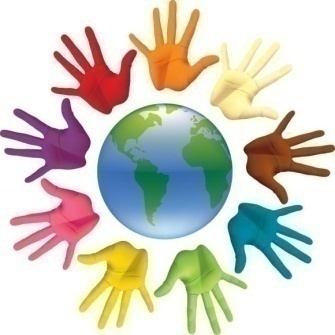 Всего учреждений культуры и искусств – 45, в том числе:- учреждения культурно-досугового типа – 33 (25 (ЮЛ) и 8 структурных подразделений);- библиотеки – 31 (18 (ЮЛ), в т.ч. 1 Межпоселенческая центральная библиотека и 14 структурных подразделений);			- детские школы искусств – 2.	Библиотечные услугиОсновные показатели	Снижение всех показателей ( число читателей - на 1 249, число посещений- на         6 802, книговыдача- на 30396) в 2014 году объясняется рядом причин:	- закрытие 3 библиотек: Пустынниковская библиотека-филиал МБУК «Библиотека Сергинского сельского поселения», Каширинская библиотека-филиал МБУК «Библиотека им. Ф. Павленкова Зарубинского сельского поселения»;Чувирятская  библиотека- филиал МБУК «Кыласовского сельского поселения»	- отток населения, т.е. проживание в другом населенном пункте, сменой кадров и переездом  Семсовхозной библиотеки;	- недостаток квалифицированных кадров, отсутствие эффективной организации библиотечного обслуживания молодежи.             В районе реализуется районная целевая программа «Культурное наследие: традиции, креативность, общение Кунгурского муниципального района на 2014 год». За отчетный период поступило и израсходовано 80 тыс.руб.За отчетный период проведено 3144 (для детей- 2072) массовых мероприятий.          В рамках 90-летия Кунгурского муниципального района состоялись следующие мероприятия:  	Конкурсы:-районный конкурс Фото-эстафета «Книга из рук в руки», посвященный 90-летию Кунгурского района (приняли участие 11 библиотек, победители: Зуятская библиотека-филиал МБУК «Библиотека им. Ф. Павленкова Зарубинского сельского поселения», Филиал Юговская библиотека МБУК «Мазунинская сельская библиотека», МБУК «Библиотека им. Ф. Ф. Павленкова Неволинского сельского поселения», МБУК «Библиотека им. Ф. Ф. Павленкова Филипповского сельского поселения»).- районный конкурс проектов «Мой край- утраченный и обретенный» (приняло участие 4 библиотеки)- в краевом конкурсе «Лучшая библиотека сельского поселения» получила грант МБУК «Библиотека Кыласовского сельского поселения», а так же стала победителем конкурса «По отбору муниципальных образований Пермского края из бюджета Пермского края субсидий на модернизацию материально-технической и информацию общедоступных библиотек муниципальных образований Пермского края в 2014 году» Приняли участие во Всероссийской акции «Дни защиты от экологической опасности на территории Пермского края». В краевой акции «Детям читай, Пермский край!» приняло участие 4 библиотеки района. Подержали краевую акцию «Региональный день чтения «2014 секунд сказочного чтения», в акции приняли участие 21 библиотека района.За 2014 год 12 библиотекарей приняли участие в 2-х Международных научно-практических конференциях, 17 библиотекарей стали участниками регионального семинара по библиотечному краеведению, 11 библиотекарей побывали на IIФестивале инновационных идей «Bib-ka.ru», 5 библиотекарей прошли курсы повышения квалификации библиотечных специалистов, 9 библиотекарей побывали на обучающих семинарах по администрированию типовых сайтов и консультационных днях по ведению Афиши культурных событий Пермского края, семинары–практикумы, тренинги, мастер-классы посетили все библиотекари района, 1 библиотекарь приняла участие в  международном гуманитарном Форуме «Русский язык в диалоге культур». 	Культура	2014 год - это Год культуры, объявленный в стране Президентом РФ; дан старт мероприятиям, посвященным 70 - летнему юбилею Победы в ВОВ;  району - 90 лет. 	В своей работе КДУ района опираются на три знаковых  события года: юбилей района, Год культуры и Всероссийская акция «Салют, Победа!». Наиболее масштабными мероприятиями в рамках событий  стали: Дни сёл и малых деревень – состоялись в 16 сельских поселениях, из них юбилейные торжества прошли в с.Бырма – 390 лет, п. Бымок отметил 90-летие, с. Плеханово -335 лет. За 2014 год работниками Отдела культуры были проведены следующие районные и краевые мероприятия:Районные мероприятия:	- Детский вокальный конкурс «Выше радуги» (приняли участие 110 человек из 28 КДУ);	- Торжественный прием для орденоносцев района;	- Огонек «Живая память» для ветеранов ВОВ и тружеников тыла;	- День муниципального работника;	-Сельскохозяйственная ярмарка с. Зуята;	-Торжественное мероприятие, посвященное 90-летию района п. Комсомольский;	-Краевой фестиваль «Белые ночи» г. Пермь (приняло участие 48 человек);	-Межрайонный сабантуй с. Усть-Турка (участвовало 5 тыс. человек);	- Передача альбома-эстафеты;	- Масштабные мероприятия в рамках акции «Салют, Победа!» (вечер встречи семейной династии «Четыре поколения», битва хоров в Плехановском ЦД, театрализованное представление, основанное на реальных событиях «Клавка»…);- Праздник Огурца (д. Казаево);- Праздник Топора (с. Зарубино);	- Тропа Ермака (с. Филипповка);- Отборочный смотр молодых и ветеранских семей (приняло участие 17 поселений, 42 семьи)Мероприятия краевого уровня:	- Ергачинский ЦД и клуб-музей с.Калинино – участвовали в   VIII межрегиональной выставке-ярмарке народных промыслов и декоративно-прикладного искусства Прикамья и финно-угорских народов других регионов (г.Пермь);	- Усть-Турский ЦД, Бырминский ДК и Краснобережский ДК  приняли участие в четвертом Межрегиональном форуме исламской культуры «Мусульманский Мир-2014» (г.Пермь); 	- Шадейский ЦД – участвовали в краевом конкурсе детских вокальных коллективов «Я люблю тебя Россия» (ЦДТ «Росток», г.Пермь) – вокальный ансамбль «Ассоль» ( рук. Малых Е.В) – диплом за участие;	- Шадейский ЦД, Комсомольский ЦД, Истоковский ДК – приняли участие в краевом Рождественском благотворительном марафоне «Подари надежду»;	- Неволинский ДК – фольклорный ансамбль «Веретёнце» (рук. Л.Ю.Корягина) участвовал в V краевом конкурсе народных хоров « Прикамье поющее» (ПДНТ) – диплом за участие;- Моховской ЦД, Шадейский ЦД и Насадский ЦД приняли участие в краевом фестивале солдатской песни «Слава тебе, солдат» (г. Пермь);Активизировалась  работа клубов – музеев (Кыласовский, Сергинский и Калининский). Кроме пополнения фондов, и экскурсий работники музеев участвуют в проектной деятельности (Калинино, проект Главы района «Историческая точка отсчёта»), в краевых ярмарках и выставках, проводят обучающие занятия (ткачество, Сергинский музей) и различные мероприятия. Открыт Зал воинской Славы в Сергинском  клубе – музее. Работает группа «Поиск» по нахождению неизвестных фронтовиков, а также приняли участие в экспедиции с краевым домом народного творчества по сбору материала по традиционной народной культуре (Кыласовский музей). Открытие местного радио в п.Комсомольский «В эфире молодёжный пресс-центр», так же проект главы сельского поселения «Возрождение памятника».Фестиваль людей пожилого возраста «Патриоты края-патриоты России»  В рамках 90-летия муниципального района проведены дни сел и малых деревень, всего 7 территорий. В день народного единства учреждениями культуры проведено 46 мероприятий разных форм, на которых присутствовало 1 840 человек, из них детей и подростков 438. Реализация проектов на территории Кунгурского муниципального района;  Народное творчество:- семьи Дудоноговы и Мордвиновы (с.Кыласово) приняли участие в городском конкурсе « Семья года-2014» (г. Кунгур). Многодетная семья Дудоноговых Е.А. и С.Л.  (6 детей) – заняли 1 место и рекомендованы на  краевой конкурс;  опекунская семья Мордвиновых (2 приёмных, 3 своих ребёнка) заняли в своей номинации 2 место;	- жительница с.Усть-Турка ГилимуллинаНурисаШариповна  участвовала в Межрегиональном  фестивале ткачества «Весна. Красна», получила диплом 3 степени в номинации «Шито, брано полотно». В 2014 году ей присвоено почетное звание «Народный мастер Пермского края».	- Анкудинова И.А. (с. Серга) участвовала в Международном фестивале «Играй, гармонь!» в г.Новосибирск,  получила диплом фестиваля, спецприз от Вологодского писателя, Заслуженного работника культуры А.Ехалова;	- Ансамбль «Уралочка» (с.Серга) – участвовали в концертной программе на 9 Межрегиональной выставке «Православная Русь» (г.Пермь);	- Егор Анкудинов (с.Серга), участник  регионального творческого конкурса «Мой дом, моя семья» в г.Пермь, получил диплом лауреата конкурса;- ансамбль «Уралочка» (с.Серга)-участвовали в концертной программе на 9 Межрегиональной выставке «Православная Русь» в г.Пермь;	-Танцевальный коллектив «Авангард» и солистка вокальной студии Ирина Артёмова (п.Шадейка) – участвовали во Всероссийском фестивале детского творчества «Алмазные грани» ( г.Екатеринбург), получили дипломы фестиваля.Основные показатели 	Молодежная политика	Февраль - Митинги, посвященные Дню памяти воинов-интернационалистов и 25-летию вывода советских войск из Афганистана;V открытый конкурс снежных фигур «Кунгурский район-житница Пермского края» с. Кыласово.	Март - V традиционное лично-командное Первенство Кунгурского муниципального района по зимней рыбалке д. Лукино Кыласовского поселения; военно-патриотическая игра «Зарница» п. Бымок;V Краевой фестиваль благотворительности «Пермский благотворительный сезон».	Апрель - подведены итоги V Конкурса социальных и культурных проектов Кунгурского района (18 победителей, общий фонд составил 1,5 млн. руб.- размеры грантов 30-150 тысяч рублей); фестиваль «Кубок юмора-2014» с. Зарубино;  более 20 мероприятий проведены в рамках акции «Моя страна - моя Россия».Май – XXXIV межрегиональный фестиваль авторской песни «Красный парус» с. Жилино; во всех поселениях прошли торжественные мероприятия, посвященные 1 и 9 мая, в рамках акции «Я - гражданин России»; открытое лично - командное первенство по летней рыбалке д. Лукино.Июнь - день молодежи п. Комсомольский; первенство по военно-прикладным видам спорта «Вихрь-2014» на базе Сергинской школы.Июль - 20 молодежный туристический слет (с. Жилино, участвовало 15 команд, первое место заняла команда из п. Ергач, второе-п.Комсомольский, третье- с. Неволино). Август - Команда рыбаков из Ленского поселения заняла 3 место в Межрегиональных открытых соревнованиях по рыбной ловле «Еловская рыбка».Сентябрь - прошел V туристический слет приемных семей района (территория Ленского поселения), прошли соревнования любителей рыбалки на спиннинг (с. Кыласово), в рамках акции «Молодежь и право» прошла интеллектуальная игра для старшеклассников (3 команды).Вблизи с. Кыласово прошли очередные соревнования любителей рыбалки на спиннинг, приняли участие 9 команд и 30 рыбаков.IV фестиваль спорта и творчества людей с ограниченными физическими возможностями здоровья в п. Садоягодное собрал не только жителей района, а так же гостей из Лысьвы и Березовки. Победу в командном зачете уже второй год одерживает Кунгурский техникум-интернат.Церемония вручения ежегодной молодежной премии главы Кунгурского муниципального района за 2014 год в п. Комсомольский. На участие в конкурсе заявились около 40 человек, из которых награда была присуждена 26 молодым жителям Кунгурского района. Декабрь - В г. Перми состоялось награждение ведомственными наградами Министерства культуры  по итогам работы в 2014 г.  В число награжденных вошли представители Кунгурского муниципального района.	В Кунгурском районе продолжает реализовываться ведомственная целевая программа «Молодежная политика Кунгурского муниципального района на 2013-2015 гг.». Достижение показателей результативности программы за 2014 год составляет 242%, объем реализованных средств – 500 000 рублей, это 100% от общего объема финансирования программы.	Физкультура и спорт	За 2014 год в Кунгурском муниципальном районе провели 9 видов Спартакиады среди поселений, в которых приняло участие 785 человека. На высоком уровне провели 26 районных и 13 краевых соревнования, в которых приняло участие 3 237 человек, продолжается Спартакиада школьников, турниры и Кубки ДЮСШ - 38 соревнований районного масштаба провела спортивная школа, в которых приняло участие 4 941 человек.Спортсмены и команды Кунгурского муниципального района приняли участие в краевых соревнованиях, краевых сельских «Спортивных играх 2014» по лыжным гонкам, баскетболу, волейболу, самбо, корэш, кикбоксингу, всего приняли участие в 55 соревнованиях – 86 призовых мест.  На территории района продолжается реализация краевого  проекта  «Спортивный клуб + спортивный сертификат», в котором охвачены все школы района, охват учащихся составляет 76,9%. Благодаря проекту, кроме традиционных видов спорта, смогли развиваться такие как: настольный теннис, ритмическая гимнастика, национальная борьба Корэш, бокс, скалолазание и другие. Достижения:В общекомандном зачете Кунгурский муниципальный район занял 3 место на краевых сельских «Спортивных играх 2014» по 1 группе.Плотников Игорь – мастер спорта по кикбоксингу занял 1 место в первенстве Уральского федерального округа (г. Челябинск);Штро Евгений, Лукиных Екатерина - чемпионы Мира по кикбоксингу среди студентов (г. Уфа)Пономарев Андрей – победитель ПК по лыжным гонкам, Мастер спорта;Кусков Ярослав – 3 место в Первенстве ПК по лыжным гонкам;Сборная района по легкоатлетическому кроссу - 2 место в краевых «Спортивных играх» по 1 группе.Мужская сборная по волейболу – 3 место в краевых сельских «Спортивных играх» по 1 группе; Сборная района по джип - триалу - 1 место в 3 этапе кубка России, 3 этапе Кубка Приволжского федерального округа.Гафиев Денис – 2 место на первенстве России по спортивной борьбе «Корэш».Горин Сергей (Троицкая школа) - 2 место XX Всероссийский турнир по дзюдо «Крепыш» для детей 2001-2002 г.р.;Команда юношей 1998-2000 гг. р. Комсомольской школы - 2 место;Команда девушек 1995-1997 гг.р. Комсомольской школы - 3 место Первенства ПК по уличному баскетболу «Стрит - баскет».Дополнительное образование детей	В 2014 году учащиеся детских школ искусств участвовали в 3 Международном, 4  Всероссийских, 5 краевых, 8 межмуниципальных  и районных конкурсах и фестивалях, организовали 38 школьных концертов и выставок. 	По итогам 2014 года учащиеся детских школ искусств завоевали 41 диплом, 15 сертификатов участника на Всероссийских, международных, межмуниципальных и районных конкурсах и фестивалях.ФИНАНСЫДоходы бюджета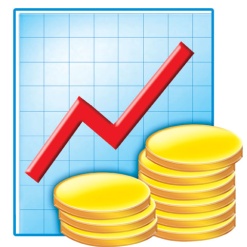 За 2014 год в консолидированный бюджет Кунгурского муниципального района поступило  налоговых и неналоговых доходов на сумму 312 525,1 тыс. руб., что составляет 24,9% от общей суммы поступлений консолидированного бюджета. Безвозмездные перечисления от бюджетов других уровней поступило  934 138,2тыс. руб. План по налоговым и неналоговым доходам консолидированного бюджета выполнен на 107,1 % к уточненному плану.В 2014 году в структуре налоговых и неналоговых доходов консолидированного бюджета района наибольшая доля поступлений принадлежит налогу на доходы физических лиц 25,7%, доходам от использования имущества 25,7%, налог на имущество 19,0%, транспортному налогу 9,7%, акцизам на нефтепродукты 8,9%.Налоговые и неналоговые доходы консолидированного  бюджета Кунгурского районатыс. руб.Анализ доходной части консолидированного  бюджета Кунгурского муниципального района  за 2014 годтыс.руб.В 2014 году план по налоговым и неналоговым доходам:- Бюджета района выполнен на 107%. При уточненном плане на год – 291 817,8 тыс. руб., фактически поступило – 312 525,1 тыс. руб., перевыполнено на 20707,3 тыс. руб. в основном за счет доходов от использования.- Бюджетов сельских поселений выполнен на 104,7%. При уточненном плане на год – 140 195,0 тыс. руб., фактически поступило – 146 809,8 тыс. руб., План перевыполнен на 6 614,8  тыс. руб., в том числе за счет арендной платы за землю на 3 330,9 тыс. руб., доходов от продажи материальных и нематериальных активов на 2 952,9 тыс. руб., земельного налога на 2 430,7 тыс. руб.По 4 сельским поселениям не выполнен план по налоговым и неналоговым доходам:- Комсомольскому сельскому поселению на 435,7 тыс.руб. При плане 9039тыс.руб., поступило 8603,3 тыс.руб.  или 95,2 %. Не выполнен план по НДФЛ на 284 тыс.руб. из-за не перечисления платежей с ПТФ «Комсомольская»;- по 3 сельским поселениям не выполнен план в основном по акцизам на нефтепродукты:  Бырминскому поселению на 167,3 тыс.руб. При плане 5468,1 тыс.руб., поступило 5300,8 тыс.руб.  или  96,9 %; Калининскому поселению на 62,3 тыс.руб. При плане 12315,7 тыс.руб., поступило 12253,4 тыс.руб.  или  99,5 %; Ленскому поселению на 100,8 тыс.руб. При плане 12358 тыс.руб., поступило 12257,2 тыс.руб.  или  99,2 %. Недоимка									тыс. руб.	Недоимка на 01.01.2015 года составила 21 330 тыс. руб., по сравнению с 01.01.2014 года недоимка увеличилась на 5 733 тыс. руб.           Задолженность муниципальных учреждений финансируемых из бюджета по состоянию на 01.01.2015 года составила 2500 руб. по учреждениям, финансируемым из бюджета Тихановского сельского поселения.Расходы бюджетаРасходы консолидированного бюджета муниципального района за  2014 год составили  1 265 467,7 тыс. руб. или 90,7 % от уточненного плана на 2014 год, что представлено в таблице. Анализ расходной части консолидированного  бюджета Кунгурского муниципального района  за 2014 годтыс. руб.Наибольший удельный вес в расходах консолидированного бюджета занимают: образование – 50,4%, национальная экономика – 11,8%, общегосударственные вопросы – 11,7%, социальная политика – 7,9%.Расходная часть бюджета муниципального района выполнена на 92,1% или на 1 128 934,9 тыс. руб., при плане 1 225 237,4 тыс. руб.Расходная часть бюджетов сельских поселений выполнена на 89,2% или на              280 391,6 тыс. руб., при плане 314 287,5 тыс. руб.При этом ниже среднего процента исполнение бюджета в поселениях составило: Ленским сельским поселением – 63,6%, Бырминским – 84,3%, Тихоновским – 87,7%, Шадейским – 88,7%. Более 95% освоение составило в Мазунинском, Голдыревском, Филипповском и Кыласовском поселениях.Анализ исполнения расходов на реализацию приоритетных региональных и инвестиционных проектов на 01.01.2015 года (в том числе остатки 2013 года)руб.Средства на реализацию приоритетных региональных и инвестиционных проектов освоены на 62,4%, при плане 110 374 628,04 руб., кассовые расходы составили 63 870 158,37 руб.Ведомственные целевые программы 	Средства консолидированного бюджета на реализацию ведомственных целевых программ за 2014 год освоены на 99,8 %.Тыс. руб.Муниципальные программы (консолидированный бюджет)Средства бюджета на реализацию муниципальных программ за 2014 год освоены на 46,1%.  										Тыс. руб. Кредиторской задолженности казенных учреждений на 01.01.2015 года в целом по консолидированному бюджету составила 507,2 тыс.руб. Задолженность возникла в части краевого бюджета. На 01.01.2014 года кредиторская задолженность составляла  300,3 тыс.руб., т.е. отмечается ее рост.Дебиторская задолженность казенных учреждений на 01.01.2015 года составила  1 274,6 тыс.руб., в том числе задолженность прошлых лет – 1 274,6 тыс.руб. По сравнению с отчетными данными на начало года дебиторская задолженность уменьшилась на 334,3 тыс. руб.	ОБЩЕСТВЕННАЯ БЕЗОПАСНОСТЬ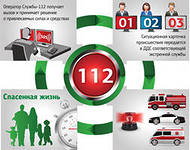 В составе МКУ «Центр общественной безопасности», который является постоянно действующим органом МСУ, организована Единая дежурно-диспетчерская служба, являющаяся органом повседневного управления районного звена территориальной подсистемы единой государственной системы предупреждения и ликвидации чрезвычайных ситуаций (далее - ТП РСЧС). На базе ЕДДС муниципального образования входит система -112.  Количество зарегистрированных происшествий за  2014 год:Мероприятия  по предупреждению весенне-летнего половодья:Принято постановление администрации района « О мерах по безопасному пропуску весеннего половодья и паводка в 2014 году», а также утвержден «План основных противо паводковых мероприятий Кунгурского муниципального района на период прохождения весеннее-летнего половодья 2014 года»:- проведены обследования ледовых переправ через р. Сылва: Ильича-Троицк, Насадка-Мостовая и с. Курманаево. С 17.03.14 года все 3 переправы были закрыты. С 14.12.2014 года ледовая переправа через р. Сылва на трассе с.Троица-пос.Ильича принята в эксплуатацию;- проведено обследование водоохранных зон и территорий, подверженных затоплению, защитных дамб, трех потенциально опасных гидротехнических сооружений, места перехода через водные объекты нефте-газопроводов;- информирование населения через СМИ (МАУ «КДЦ», радио, газета, интернет-сайты) в паводкоопасный период;- мероприятия по распиловке и чернению льда не проводились;- проведена проверка готовности районного  звена территориальной  подсистемы РСЧС района к безопасному пропуску паводковых вод (звено «готово»);- проведено тактико-специальное учение НАСФ совместно с ЦДНГ № 10 ООО «Лукойл-Пермь» по ликвидации возможного аварийного разлива нефти на ДНС-1007-УППН «Кокуй» с попадением нефти в р. Ирень.Мероприятия по обеспечению безопасности людей на водных объектах в летний период:-до начала купального сезона обследованы места возможного массового отдыха населения у воды  совместно со старшим инспектором Кунгурского участка ФКУ ГИМС ГУ МЧС России по Пермскому краю Белоусовым А.А.;-разработана «Памятка купающимся в реке или озере» с распространением среди населения в местах массового отдыха на воде, а также через СМИ. Также среди населения проводилась профилактическая и разъяснительная работа о правилах поведения на водных объектах;- разработаны проект постановления для глав сельских поселений «О мерах по обеспечению безопасности людей на водных объектах сельских поселений в летний период 2014 года» с образцом реестра «Организованных мест массового отдыха населения у воды», также направлена инструкция «О мерах безопасности населению при использовании водных объектов для массового отдыха и купания»;- в адрес Управления образования района направлены методические рекомендации «Меры обеспечения безопасности детей на воде» (рекомендовано провести разъяснительную работу на школьных площадках, в лагерях о правилах поведения на водных объектах в летний период);- приобретен дополнительный спасательный инвентарь (3 спасательных жилета, 2 конца «Александрова» и легкий водолазный комплект), для патрулирования на воде приобретена моторная лодка с мотором и дополнительным оборудованием;- В рамках «Месячника безопасности населения на водных объектах» на р. Сылва проведено учение по спасению утопающих.Мероприятия по предупреждению пожаров и гибели людей на них:- еженедельно проводятся профилактические рейды (за 9 месяцев 2014 года проведено 14 рейдов) в жилом секторе (посещено 62 многодетные семьи, находящихся в СОП, вручено более 300 листовок и памяток, проведено более 70 профилактических бесед по обучению населения мерам пожарной безопасности);- размещаются в СМИ правила устройства, эксплуатации электрооборудования и печного отопления;- утверждены «Комплексный план совместных действий по стабилизации обстановки с пожарами и последствий от них на территории Кунгурского района на 2014 год», «План тушения лесных пожаров на территории Кунгурского лесничества Пермского края на пожароопасный период 2014 года»;- организованы проверки санитарного состояния объектов размещения твердых бытовых отходов в сельских поселениях (выявлено 12 несанкционированных свалок, ликвидированы 2);- во всех населенных пунктах завершено обустройство минерализованных полос общей протяженностью 5 км;- проведена комплексная тренировка, на которой отработаны учебные вопросы по ликвидации лесного пожара на площади 1,5 га (по итогам проверки Кунгурский район «ограничено готов» к пожароопасному периоду 2014 года).Мероприятия в области гражданской обороны и защиты от ЧС:- при администрациях сельских поселений созданы учебно-консультационные пункты по ГО, в которых обучено 480 человек;- в ЕДДС района к прямым каналам связи подключено 6 объектов с массовым пребыванием людей (5 стационаров ГАУЗ ПК «Ленская ЦРБ» и здание администрации Шадейского сельского поселения). Планируется подключить 6 общеобразовательных школ района;- создан постоянно действующий координирующий орган администрации района «Комиссия по предупреждению, ликвидации чрезвычайных ситуаций и обеспечению пожарной безопасности Кунгурского района» (проведена 1 внеплановая и 2 плановых комиссии);- проведено 3 штабных тренировки, 1 комплексное учение и 1 тактико- специальное учение совместно с районным звеном ТП РСЧС;- проведены мероприятия в целях предупреждения и пресечения возможных преступных проявлений экстремистской направленности (сценарии террористических актов,  экстренная эвакуация граждан, тренировки по отработки совместных действий правоохранительных органов, беседы с населением, опубликование заметок с соответствующей тематикой);- проведены инструктажи по технике безопасности и правилам пожарной безопасности с руководителями и персоналом общеобразовательных школ;- в рамках долгосрочной целевой программы «Общественная безопасность на территории Кунгурского муниципального района на 2013-2017 годы» созданы антитеррористическая комиссия, антинаркотическая комиссия;- на базе ЕДДС организована «горячая линия» по вопросам противодействия незаконному обороту наркотиков;- на ЕДДС района из 240 паспортов населенных пунктов переработано 98. Из 19 сельских поселений не откорректировали паспорта безопасности населенных пунктов 6 поселений.АРХИВ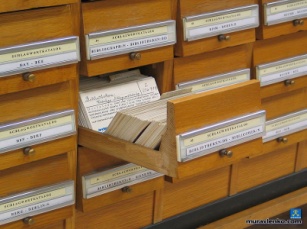 В соответствии с действующим законодательством, проведение политики в области архивного дела на территории  Кунгурского района осуществляет  МБУ «Архив Кунгурского муниципального района». Приоритетными направлениями  деятельности архива являются:1. Выполнение основных показателей Соглашения с Агентством по делам архивов Пермского края в области хранения документов государственной части. 2. Выполнение муниципального задания (выполняется по следующим показателям):2.1. Предоставление архивных справок:2.2.Предоставление копий архивных документов на различных носителях позапросам юридических и физических лиц:2.3. Предоставление документов для исследователей (пользователей) в архиве:3.Формирование архивного фонда Пермского края (упорядоченность описания документов в организациях-источниках комплектования). 4.Учет документов архивного фонда Пермского края.В настоящее время в архиве на муниципальном хранении находится 43269ед. хр. в т.ч.:5. Использование архивных документов (проводилась работа по исполнению запросов социально - правового характера и работа исследователей с использованием архивных документов):По муниципальному заданию план на 2014 год – 2 000 запросов, фактически исполнено запросов - 3 150; план по исполнению запросов выполнен на 157,5%.6. Организационная работа.	В 2014, юбилейном году, проводились следующие мероприятия:- работа по обновлению сайта «Архив Кунгурского муниципального района», а также рассмотрение, исполнение электронных обращений граждан (за 2014 год сайт посетили 1 852 человека);- в 2014 году архивом было проведено 5 выставок архивных документов и юбилейных фотоальбомов (3-посвященные 90-летию Кунгурского района: в п. Шадейка, в архиве, в п.Комсомольском; 1- ко дню Победы в архиве; 1-ко дню сельского хозяйства);- проведено 3 обзорных экскурсии в архиве (ознакомление с работой архива путемдемонстрации слайдов, с официальным сайтом архива (всего приняло участие:  школьники Бажуковской школы 11 человек; клуб ветеранов г.Кунгура – 22 человека;  участники конкурса «Трудовые династии – золотой фонд района» - 10 человек); - прошла передача альбомов на эстафете, посвященной 90-летию Кунгурского района; - празднование 55-летие колхоза им. Чапаева, на праздновании подписан договор об открытии личного фонда председателя колхоза Решетникова А.А., почетного гражданина Кунгурского района; - Директор архива Марукин С.С. принял участие в двух экзаменационных комиссиях по защите дипломных работ учащихся ФКПОУ «Кунгурский техникум-интернат», выпускались две группы архивариусы и делопроизводители;- 15 августа т.г. состоялось открытие нового архивохранилища (дополнительно размер стеллажного фонда архива увеличен на 96 п.м. (13% от общего объема);- в плане работы со СМИ в 2014 году в газетах «Искра» и «Новости Кунгурского муниципального района» архивом было опубликовано заметок, статей, информаций всего – 31;- подготовлен и издан Календарь знаменательных дат Кунгурского района 1924-2014 гг., тиражом 400 экземпляров;- совместно с телекомпанией «Ветта» изготовлен презентационный видеофильм к 90-летию района «Сказание о земле кунгурской» тиражом 300 экземпляров. ЧеловекЧеловекЧеловек2014
в % к 201320132014прирост, снижение (-)2014
в % к 2013Зарегистрировано рождений553592+39107,1Зарегистрировано смертей624635+11101,8в том числе детей в возрасте до 1 года112-918,2Естественный прирост, убыль(-)-71-43Зарегистрировано:браков354325-2991,8разводов166168+2101,2По данным ПермьстатаРодившихся674731+57108,4Коэффициент рождаемости (на 1000 населения)15,617,2Умерших654657+3100,5Коэффициент смертности ( на 1000 населения)15,215,2в том числе детей в возрасте до 1 года123-925,0Коэффициент младенческой смертности17,84,6ЧеловекЧеловекЧеловек2014
в % к
201320132014прирост (+), снижение (-)2014
в % к
2013Всего умерших
от заболеваний, в том числе от:624635+11101,8сердечно-сосудистых246324+78131,7новообразований8579-692,9несчастных случаев6053-788,3   самоубийств2822-678,6   убийств76-185,7туберкулез711+4157,1причина не установлена1822+4122,2старость735+285002013 год2014 годОтклонение(+,-)Всего инвестиций в основной капитал602 833546 814-56 019в т.ч.:Жилье11 833241-11592Здания и сооружения (кроме жилых)197 041242 88045 839Машины, оборудование, транспортные средства337 922243 293-94 629Прочие56 03760 4004 363из них рабочий скот55 43457 4001 966Наименование показателя2013год2014год%ООО «Ергач»ООО «Ергач»ООО «Ергач»ООО «Ергач»Среднесписочная численность рабочих и служащих, чел.259267103,1Среднемесячная заработная плата, руб.27 515,830 953,5112,5Объем производства в действующих ценах, тыс. руб.676 904705 532104,2Объем реализованных товаров, выполненных работ, услуг в действующих ценах, тыс. руб.558 423668 930119,8Прибыль, убыток, тыс. руб.85 75174 06986,4«ОАО Филипповский карьер»«ОАО Филипповский карьер»«ОАО Филипповский карьер»Среднесписочная численность рабочих и служащих, чел.3737100Среднемесячная заработная плата, руб.23 745,528 468,5119,9Объем производства в действующих ценах, тыс. руб.37 51346 884125,0Объем реализованных товаров, выполненных работ, услуг в действующих ценах, тыс. руб.50 60055 355109,4Прибыль, убыток, тыс. руб.9 58010 703111,7Вид продукцииПроизводство продукции в натуральном выраженииПроизводство продукции в натуральном выраженииПроизводство продукции в натуральном выраженииПроизводство продукции в натуральном выраженииРеализовано продукцииРеализовано продукцииРеализовано продукцииВид продукции20132014%%20132014%ООО «Ергач»ООО «Ергач»ООО «Ергач»ООО «Ергач»ООО «Ергач»ООО «Ергач»ООО «Ергач»ООО «Ергач»Камень гипсовый ТУ, тыс. тн251,5286,4113,9113,9251,5286,4113,9Камень гипсоангидритовый ТУ, тыс. тн748,4805107,6107,6748,4805107,6Переработка камня гипсового ТУ, тыс. тн251,5251,5100100251,5286,4113,9Переработка камня гипсоангидритового ТУ, тыс. тн748,4805107,6107,6748,4805,0107,6Гипс строительный россыпь, тыс. тн104,9109,2104,1104,141,843,9105Гипс строительный в таре, тыс. тн2,53,81521522,53,8152Гипс сыромолотый, тыс. тн1417121,4121,413,916,9121,6ПГП, тыс. кв.м908,3894,198,498,4877,6829,494,5ОАО «Филипповский карьер»ОАО «Филипповский карьер»ОАО «Филипповский карьер»ОАО «Филипповский карьер»Отсев дробления известняка, тыс. тн10,2988,288,29,7992,8Щебень технологический, тыс. тн42,563,9150,4150,442,557,3134,8Щебень дорожный, тыс. тн51,161,8120,9120,949,761,7124,1Камень бутовый, тыс. тн8,37,489,289,28,37,489,220132014%(+,-)Поголовье КРС, гол.23 10022 09895,7-1 002в т.ч. коров7 8037 858100,7+55Свиней, гол. (КФХ)0294Птицы, тыс. гол.2 7512 760100,3+920132014%(+,-)Производство мяса в живой массе, тн всего7 292,76 766,192,8-526,6в том числе:- мясо КРС, тн3 922,43 840,997,9-81,5- мясо свиней, тн(КФХ)230,512,8- мясо птицы, тн3 112,82 902,293,2-210,620132014%(+,-)Реализация мяса в живой массе, тн всего6 334,67 058,3111,4+723,7в том числе:- мясо КРС, тн3 886,54 904,9126,2+1 018,4- мясо свиней, тн (КФХ)339,212,8- мясо птицы, тн2 079,72 102,4101,1+22,720132014%(+,-)Валовое производство, тн37 805,440 394,1106,8+2 588,7Реализация, тн35 004,237 597,9107,4+2 593,7Надой на 1 корову, кг4 9785 230105,1+252СПК «Колхоз им. Чапаева»ООО «АФ Труд»ООО «Телец-Агро»ООО«Великоленское»СПК «Нива»- 6 937 кг (+517)- 6 045 кг (+518)  - 5 967 кг (+156)- 5 697 кг (+382)- 5 353кг (+781)СПК «Совет»ООО «АП Заря»ООО «Исток»СПК «Колхоз Усть-Турский»- 2 070 кг (-1 758)-2 585 кг (-219) - 3 088 кг (-2 338)- 3 336 кг (+917)20132014%(+,-)Валовой сбор, тыс. шт.444 316496 180111,7+51 864Яйценоскость, 1 куру-несушку255305119,6+50Реализация, тыс. шт.447 217482 384107,9+35 167Показатели2013 год2014 год%Площадь пашни всего, га66 84666 58299,6Площадь, посеянная под зерновыми и зернобобовыми культурами, га30 26027 22990,0Площадь, убранная под зерновыми и зернобобовыми культурами, га23 15026 416114,1Урожайность (амбарная), ц/га12,818140,6ООО «Агрофирма Труд»ООО «Телец-Агро»ООО «Александра»- 24,0 ц/га- 23,4 ц/га- 22,7 ц/гаСПК «Колхоз им. Чапаева»- 21,8 ц/гаПоказатели2013 год2014 год%Сбор зерна в бункере, тонн34 17557 953169,6Производство картофеля, тонн1 3193 132237,5Производство овощей, тонн3 0914 008129,7виды кормов2013, тн.2014, тн.%Всего тн. Кор. ед.сено12 526,013 248105,85 864сенаж63 729,077 217121,224 000силос зеленая масса40 295,074 263184,312 391солома3 792,05 529145,81 110Всего120 342170 257141,5Наименование объектаПротяженность отремонтированных участков, кмСумма, тыс. руб.Автодорога «Мазунино - Калинино» 24 103Автодорога «Кунгур Соликамск – Песчанка»1,25 615Автодорога с. Филипповка0,653 042Итого:3,8512 760Наименование объектаСумма, тыс. руб.Ремонт моста через р. В. Турка на автодороге Бырма – В. Турка - Каразельга6 099Ремонт моста через р. Ергачик на автодороге Пермь - Черепахи3 234Ремонт моста через р. Ирень на автодороге Ленск - Веслянка3 389Итого:12 731План тыс. руб.Факт тыс. руб.%Поступило в консолидированный бюджет района 63 455,676 240,3120,1Задолженность – 6 914,0 тыс. руб.Задолженность – 6 914,0 тыс. руб.Задолженность – 6 914,0 тыс. руб.Задолженность – 6 914,0 тыс. руб.План тыс. руб.Факт тыс. руб.%Поступило в консолидированный бюджет района 21 652,724 083,5111,2План тыс. руб.Факт тыс. руб.%Поступило в консолидированный бюджет района15 223,218 539,2121,82013 год2014 годВыдано разрешений на строительство301250в т. Ч. ИЖС272227Выдано разрешений на ввод, кроме ИЖС1527План годовой, кв. м10 83317 090Введено жилья, кв. м 12 81325 133в т. Ч. ИЖС12 813 / 16125 133 / 274Разработано градостроительных планов земельных участков380400в т. Ч. ИЖС326337обследование основных работ по строительству (реконструкции) объекта индивидуального жилищного строительства (домов)2928Утверждены документы территориального планирования, на отчетную дату, всего1 схема территориального планирования Кунгурского муниципального района1 схема территориального планирования Кунгурского муниципального районаУтверждены документы территориального планирования, на отчетную дату, всего18 генеральных планов сельских поселений, что составляет 94,7% от плана19 генеральных планов сельских поселений, что составляет 100% от годового планаУтверждены Правила землепользования и застройки, на отчетную дату, всего 18-ти сельских поселений, что составляет 94,7% от годового плана19-ти сельских поселений, что составляет 100% от годового планаПеревод жилого (нежилого) помещения в нежилое (жилое) помещение76Согласование переустройства и (или) перепланировки жилого помещения21План, тыс. руб.Факт, тыс. руб.%Поступило за негативное воздействие на окружающую среду14 678,015 725,8107,1План, тыс. руб.Факт, тыс. руб.%4 987,08 692,6174,3План, тыс. руб.Факт, тыс. руб.%3 725,03 856,9103,5Наименование2013 год 2014 годКоличество зарегистрированных преступлений571511Количество преступлений на 10 000 жителей132,5118,6Количество тяжких и особо тяжких преступлений10469Их доля в общем числе зарегистрированных преступлений, %18,213,5Из общего количества преступлений, случаев:-убийство-умышленное причинение тяжкого вреда здоровью-в общественных местах-грабежи-разбои-кражи-порубка деревьев-наркобизнес7161181122391286111037121564административные правонарушения23101444 Погибло людей от преступлений (чел.)32216. Количество несовершеннолетних, совершивших преступления19247. Количество преступлений совершенных несовершеннолетними29218. Раскрываемость преступлений %70,770,69. Количество лиц, совершивших преступления в состоянии алкогольного опьянения, (чел.)9512610. Количество преступлений, зарегистрированных в состоянии опьянения11714111.Дорожно-транспортные происшествия (случаев)13213212. Погибло в ДТП (чел.)37232013 год2014 год+,-Проведено  заседаний  комиссии по делам несовершеннолетних и защите их прав2635+9Подготовлено и рассмотрено  тематических  вопросов4717-30Рассмотрено материалов на несовершеннолетних, родителей и др.взрослых лиц, из них:405415+10-употребление спиртных напитков несовершеннолетними3626-10-по фактам вовлечения несовершеннолетних  в употребление спиртных напитков139-4- за неисполнение родителями или иными законными представителями несовершеннолетних обязанностей по содержанию и воспитанию несовершеннолетних177181+4- по отчислению несовершеннолетних из всех типов образовательных учреждений1934+15- совершено общественно опасных деяний1924+5Случаи по факту жестокого обращения с несовершеннолетними6348-15Случаи гибели детей226-16Количество штрафов167157-10- наложено, руб.96 600225 700+129 100- взыскано, руб.66 400116 200+49 8002013 год2014 год+,-Вновь выявлено, семей/детей41/9829/61-12/-37из них:до 7 лет, детей3622-14до 1 года, детей62-42013 год2014 год+,-Состоит, семей/детей62/13750/109-12/-28из них:до 7 лет, детей3728-9до 1 года, детей11012 месяцев2013 года12 месяцев2014года+,-Снято с учета в результате положительной реабилитации, семей/детей49/96 39/89-10/-720132014+,-На учете в «группе риска» на 31декабря1078698-38020132014+,-Совершено несовершеннолетними  преступлений (несовершеннолетние/преступления) по данным МО МВД России «Кунгурский»:19/2930/36+11/+7Количество не учащихся, не работающих несовершеннолетних, стоящих на учете в КДНиЗП1115+4Количество несовершеннолетних, совершивших преступления повторно26+420132014+,-Проведено восстановительных программ2639+13в том числе с положительным результатом2333+10ПредметКол-во сдававших экзаменУспеваемость % (2012-2013 уч. год)Качество знаний        %                   (2012-2013 уч. год)Ср. отметочный баллСр. тестовый балл (2012-2013 уч. год)Кол-во выпускников с макс. балломРусский язык366100 (97,7)80,3 (68,3)4,162,7 (57,5)8Математика36799,7 (98,5)35,4 (69,5)3,452,4 (50,8)02013-20142012-2013	2011-20122010-201111 золотых- 11,9%15 (10 золотых, 5 серебряных)- 10,7%10 (6 золотых, 4 серебряных)- 8,5%13-7,4%ПредметКол-во сдававших экзаменСр. тестовый балл (2012-2013 уч. год)Успеваемость, % (2012-2013 уч. год) Русский язык9266,0 (63,2)100 (100)Математика9245,05 (42,0)100 (94,2)История563,0 (57,5)100 (100)Физика2147,2 (46,1)90,5 (96,1)Обществознание3953,0 (58,7)89,7 (98,4)Биология1555,4 (55,9)100 (91)Химия444,7 (65,1)100 (100)География968,5 (77,9)100 (100)Информатика162 (59,7)Литература173(77)2013-20142012-20132011-20122010-20114 выпускника (4,3%)3 выпускника (2,2%)7 выпускников (5,9%)15 выпускников (8,5%)Показатели2013 годв т.ч. дети до 14 лет2014 годв т.ч. дети до 14 лет(+), (-)(+), (-) дети до 14 летЧитатели20 0376 70918 7886 384-1 249-325Посещений249 975115 150243 173108 539-6 802-6 611Книговыдача589 834240 740559 438236 665-30 396-4 075Показатель2013 г.2014 г.(+), (-)Всего  мероприятий6 6617 233+572Обслужено  населения314 769348 975+34 206Активные участники213 892 215 644+1 752Из  них  для  детей3 1973 935+738Обслужено118 272 151 563+33 291Всего  кружков267282+15В  них  участников2 7993 204+405Из  них  для  детей167171+4В  них  участников1 8512 015+164Клубов  по  интересам7984+5В  них  участников1 7901 702-88Из  них  для  детей2933-4В  них  участников712956+244Платные услуги3 167,2 тыс. руб.2 621 тыс. руб.-546,2 тыс. руб.Вид дохода2013 год2014 год2014 год2014 годВид доходафактпланфакт% исполненияНалоговые и неналоговые доходы консолидированного бюджета, тыс. руб.303 424,7291 817,8312 525,1107,1Безвозмездные поступления-всего971 904,3963 847,0944 081,497,9Безвозмездные перечисления от бюджетов других уровней964 644,2953 680,3934 138,298,0В т.ч. безвозмездные поступления от других бюджетов бюджетной системы РФ, имеющие целевое назначение536 428,1560 642,6541 100,496,5Прочие безвозмездные перечисления13 741,514 555,714 332,298,5Доходы от возврата остатков субсидий и субвенций прошлых лет7 066,44 555,84 555,8100Возврат субсидий, субвенций, иных МБТ прошлых лет-13 547,8-8 944,8-8 944,8100ИТОГО1 275 329,01 255 664,81 256 606,5100,1Наименование показателейПоступило  в 2014г.Поступило  в 2014г.Поступило  в 2014г.Поступило  в 2014г.Наименование показателейСумма, всегов т.ч.в т.ч.доля  поступлений %Наименование показателейСумма, всегов районв поселениядоля  поступлений %Налог на доходы физических лиц80 410,558 754,121 656,425,7Акцизы на нефтепродукты27 904,411 787,316 117,18,9Налоги на совокупный доход15 152,19 671,85 480,34,8Налоги на имущество 59 380,015 198,244 181,819,0Госпошлина1 466,3903,7562,60,6Задолженность по отмененным налогам0,50,500,0Доходы от использования  имущества80 284,338 614,041 670,325,7Плата за негативное воздействие на окружающую среду15 725,715 725,705,0Доходы от оказания платных услуг1 417,91 167,3250,60,5Доходы от продажи материальных и нематериальных активов27 231,812 903,614 328,28,7Штрафные санкции970,8954,7816,00,3Прочие неналоговые доходы2 580,734,32 546,40,8Итого налоговых и неналоговых доходов312 525,1165 715,3146 809,8100№ п/пВид доходаУточненный план на 2014 годФакт исполнено% исполнения1Налог на доходы физических лиц80 282,680 410,5100,22Акцизы на нефтепродукты33 509,527 904,483,33Единый налог на вмененный доход9 350,99 349,1100,04Налог, в связи с применением патентной системы251,9322,7128,15Единый сельскохозяйственный налог 5 233,55 480,3104,76Налог на имущество физ. лиц4 845,04 900,1101,17Земельный налог21 652,724 083,5111,28Транспортный налог с организаций4 074,03 621,988,99Транспортный налог с физических лиц25 132,726 774,6106,510Госпошлина1 213,11 466,3120,911Арендная плата за земли 63 455,676 240,3120,112Доходы от сдачи в аренду имущества3 725,03 856,9103,513Платежи от государственных и унитарных предприятий10,0 38,838814Прочие доходы от использования имущества503,4148,329,515Плата за негативное воздействие на окружающую среду14 678,015 725,7107,116Доходы от оказания платных услуг826,41 417,9171,617Доходы от реализации имущества4 987,08 692,6174,318Доходы от продажи земельных участков15 223,218 539,2121,819Штрафные санкции328,6970,8295,420Прочие неналоговые доходы2 534,52 580,7101,821Итого налоговых и неналоговых доходов291 817,8312 525,1107,122Безвозмездные поступления, всего963 847,0944 081,497,923Безвозмездные поступления от других бюджетов бюджетной системы РФ953 680,3934 138,298,024в т.ч. безвозмездные поступления от других бюджетов бюджетной системы РФ, имеющие целевое назначение560 642,6541 100,496,525Прочие безвозмездные поступления14 555,714 332,298,526Доходы от возврата остатков субсидий и субвенций прошлых лет4 555,84 555,810027Возврат остатков субсидий и субвенций прошлых лет-8 944,8-8 944,8100Всего доходов1 255 664,81 256 606,5100,1Наименование показателейотклонениеНаименование показателей01.01.201401.01.2015к 01.01.2014НДФЛ3 3202 934-386Единый налог на вмененный доход225236+11Земельный налог2 7253 937+1 212Налог на имущество физ. лиц1 7302 480+750Транспортный налог7 59211 687+4 095ЕСХН254+52Итого15 59721 330+5 733№ п/пНаименование расходовУточненный план на2014 г.Исполнено за 2014 г. % исполненияДоля расходов№ п/пНаименование расходовУточненный план на2014 г.Исполнено за 2014 г. % исполнения%1Общегосударственные вопросы151 916,1147 721,897,211,72Национальная оборона 2 698,52 696,199,90,23Национальная безопасность и правоохранительная деятельность11 897,611 266,894,70,94Национальная экономика182 699,7149 283,381,711,85Жилищно-коммунальное хозяйство126 879,695 365,175,27,56Охрана окружающей среды2502501000,07Образование688 196,2637 239,092,650,48Культура, кинематография, средства массовой информации91 442,390 897,399,47,29Социальная политика107 456,199 518,492,67,910Физическая культура и спорт10 106,410 031,499,30,811 СМИ6 121,86 121,81000,512Межбюджетные трансферты общего характера14 256,714 256,71001,112Всего расходов1 394 743,81 265 467,790,710013В т. ч. расходы за счёт безвозмездных поступлений от других бюджетов бюджетной системы РФ, имеющих целевое назначение (с учетом остатков прошлых лет)586 856,6563044,795,944,5Наименование проекта        План, всегоИсполнено, всего % освоенияРегиональные проекты, всего, в т.ч.7 190 144,016 954 30796,7 «Сельское жилье»135 787135 787100«Новая школа»3 937 820,013 937 820100«Приведение в нормативное состояние объектов социальной сферы»3 030 7002 880 70095,1Инвестиционные проекты, всего78 300 411,6232 379 646,6141,3Строительство основной школы-сад на 280 мест в с. Филипповка5 000 0001 776 564,5935,5Сети водоснабжения по ул. Азина, Рябова, Труда в с. Калинино313 860,75305 928,1797,5Распределительные сети газопровода протяженностью 2,5 км д. Шаква КМР (II очередь)6 468 6046 404 963,99100Строительство газопровода высокого давления и ПГБ для газоснабжения 6 домов по улице Заречная в п. Шадейка887 294,48884 279,5099,7Строительство детского сада на 60 мест в с. Кыласово, ул. Детская, д. 2, Кунгурского муниципального района32 006 239,181 276 278,194Строительство школы с. Бажуки (остатки прошлых лет)33 594 413,2121 731 632,1764,7ПМП «Устойчивое развитие сельских территорий»24 884 072,4124 536 204,7698,6Наружные сети газоснабжения по ул.Иренская в с.Ленск Пермского края2 291 433,162 162 579,7694,4Улучшение жилищных условий граждан, проживающих в сельской местности, в том числе молодых семей и молодых специалистов22 592 639,2522 373 62599Всего110 374 628,0463 870 158,3762,4Наименование муниципальной программыУточненный план на 2014 годИсполненоза 2014 год % Ведомственная целевая программа "Развитие агропромышленного комплекса Кунгурского муниципального района на 2012-2014 годы"9 0009 000100Ведомственная целевая программа "Развитие малого и среднего предпринимательства в Кунгурском муниципальном районе на 2014-2016 годы"900802,597,5Ведомственная целевая программа "Развитие физической культуры и спорта в Кунгурском муниципальном районе на 2014 - 2016 годы"2 0001 97998,9Ведомственная целевая программа "Молодежная политика Кунгурского муниципального района на 2013 - 2015 гг."500500100Ведомственная целевая программа "Развитие системы образования Кунгурского муниципального района на 2012-2014гг."34 649,234 649,2100Ведомственная целевая программа "Культурное наследие: традиции, креативность, общение" Кунгурского муниципального района на 2012-2014 годы"3 1733 172,3100Долгосрочная целевая программа «Обеспечение жильем молодых семей в Кунгурском муниципальном районе на 2011-2015 годы» (остатки прошлых лет)1 572,81 572,8100Итого52 067,351 947,999,8Наименование муниципальной программыУточненный план на 2014 годИсполнено за 2014 год % Муниципальная программа «Общественная безопасность на территории Кунгурского муниципального района на 2013-2017 годы»50048096Муниципальная программа «Устойчивое развитие сельских территорий Кунгурского муниципального района»86 006,339 331,244,6Муниципальная программа "Противодействие коррупции в Кунгурском муниципальном районе на 2014-2016 годы"122,496,278,6Муниципальная программа "Улучшение жилищных условий молодых семей на территории Кунгурского муниципального района на 2014-2016 годы"2 683,81 300,748,5 Итого89 312,441 208,146,1Наименование 2014 годПожары63Погибло человек на пожарах, чел.13ДТП132Погибло людей/ пострадало23/216Аварии на системах ЖКХ, в том числе:102водоснабжение15аварийное отключение электроэнергии81газоснабжение6Погибло от переохлаждения, чел.8Суицид, чел.6№Наименование показателейЕдиница измеренияЗначение на 01.01.2014Значение на 01.01.20151Количество внесенных фондов в базы данных «Архивный фонд» ед.2342342Доля внесенных фондов в базы данных «Архивный фонд» %1001003Количество внесенных описей в базы данных «Архивный фонд» ед3553574Доля внесенных описей в базы данных «Архивный фонд» %1001005Количество внесенных единиц хранения в базы данных «Архивный фонд»ед.30 03032 0576Доля внесенных единиц хранения в базы данных «Архивный фонд» %73757Соответствие архивохранилищ установленным нормативным требованиям%91928Количество документов государственной части архивного фонда Пермского края хранящихся в нормативных условияхед18 26118 2619Количество социально-правовых запросов, исполненных в установленные срокиед2 9663 15010Доля социально-правовых запросов, исполненных в установленные сроки%10010011Доля освоения средств субвенций на обеспечение хранения, комплектования, учета и использования архивных документов государственной части архивного фонда Пермского края по целевому назначению, освоено всего%10010012Доля освоения средств субвенций на обеспечение хранения, комплектования, учета и использования архивных документов государственной части архивного фонда Пермского края по целевому назначению%100100НаименованиепоказателяЗначение показателей объема 
муниципальной услугиЗначение показателей объема 
муниципальной услугиФакт на01.01.2015гНаименованиепоказателяПлан на 2014 годФакт на01.01.2014г Факт на01.01.2015г1. Предоставление архивных справок, шт.2 0002 0132 344НаименованиепоказателяЗначение показателей объема 
муниципальной услугиЗначение показателей объема 
муниципальной услугиФакт на01.01.2015гНаименованиепоказателяПлан на 2014 годФакт на01.01.2014г Факт на01.01.2015г1. Количество предоставленных копий архивных документов, шт.700955806НаименованиепоказателяЗначение показателей объема 
муниципальной услугиЗначение показателей объема 
муниципальной услугиФакт на01.01.2015гНаименованиепоказателяПлан на 2014 годФакт на01.01.2014г Факт на01.01.2015г1. Количество предоставленных документов для исследователей в архиве, шт.15090173Фактическое значение показателейна Количество организаций, включенных в график описания документовКоличество организаций, включенных в график описания документовКоличество организаций, включенных в график описания документовКоличество дел (постоянного хранения) подлежащих описанию за отчетный периодКоличество дел (постоянного хранения) подлежащих описанию за отчетный периодКоличество дел (постоянного хранения) подлежащих описанию за отчетный периодКоличество дел (по личному составу) подлежащих описанию за отчетный периодКоличество дел (по личному составу) подлежащих описанию за отчетный периодКоличество дел (по личному составу) подлежащих описанию за отчетный периодФактическое значение показателейна планфакт%планфакт%планфакт%01.01.20143127878011 374171,5203237116,701.01.20151212100338496146,781158195,1Фактическое значение показателейна Количество организаций, включенных в график приема документовКоличество организаций, включенных в график приема документовКоличество организаций, включенных в график приема документовКоличество дел (постоянного хранения) подлежащих приему за отчетный периодКоличество дел (постоянного хранения) подлежащих приему за отчетный периодКоличество дел (постоянного хранения) подлежащих приему за отчетный периодКоличество дел (по личному составу) подлежащих приему за отчетный периодКоличество дел (по личному составу) подлежащих приему за отчетный периодКоличество дел (по личному составу) подлежащих приему за отчетный периодФактическое значение показателейна планфакт%планфакт%планфакт%01.01.20142121100392577147,2---Ликв. орган-4--55--1 009-01.01.20152123109,5392526134,2---НаименованиеЗначение на 01.01.2014Значение на 01.01.2015Всего, в т.ч.42 74343 269Управленческой документации24 13124 634Личного происхождения561584По личному составу16 78216 782фотодокументов1 2691 269ПоказателиНа 01.01.2014На 01.01.2015Запросов всего  в т.ч.2 9683 150тематических492581соц.правовых2 4762 569Всего  заявителей1 0651 063Использовано документов9 79311 383Работа исследователей716